Publicado en Bruselas el 22/05/2019 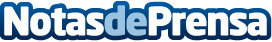 BeeBole Control Horario: elegida entre las mejores herramientas de gestión de personal de 2019BeeBole Control Horario, herramienta pionera en la gestión de registro de jornada, ha sido seleccionada por la revista especializada HR Tech Outlook en su edición europea como una de las "10 Mejores Soluciones de Gestión de Personal de 2019"Datos de contacto:Teresa Domenech609812807Nota de prensa publicada en: https://www.notasdeprensa.es/beebole-control-horario-elegida-entre-las Categorias: Telecomunicaciones E-Commerce Recursos humanos Dispositivos móviles http://www.notasdeprensa.es